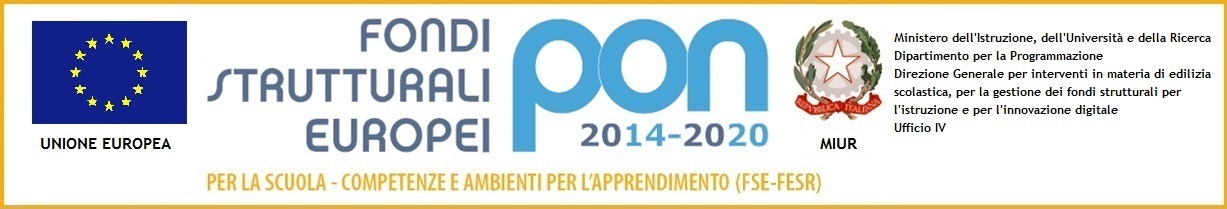 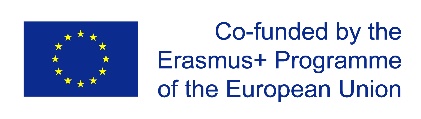 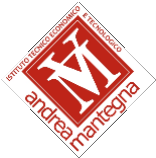 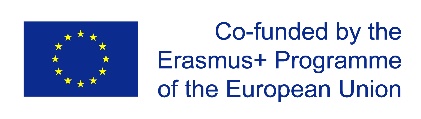 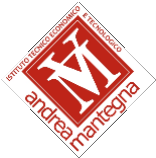 ISTITUTO TECNICO ECONOMICO E TECNOLOGICO “ANDREA MANTEGNA”Via G. Gonzaga n. 8 – 46100 Mantova    Tel. 0376 – 320688 Sito web: www.itetmantegna.edu.itmail: mnte01000b@istruzione.it  pec: mnte01000b@pec.istruzione.itCod.mecc. MNTE01000B – Codice univoco: UFYC5N Codice fiscale 80016940209 VERBALE DELLA PROVA SCRITTA/ORALEPER IL SUPERAMENTO DELL’INSUFFICIENZA DI FINE ANNOL’alunno/a ……………………………………………………….… classe …………..…..…ha sostenuto in data ……….… presso……….………… alla presenza di 
………….…………………………………………………………………………………………..……………la prova scritta/orale per il superamento dell’insufficienza nella materia ……………..….Si allega il testo e la prova scritta svolta.Gli argomenti trattati nella prova orale sono stati i seguenti :………………………………………………………………………………………………………………………………………………………………………………………………………………………………………………Il giudizio sintetico della prova scritta/orale è il seguente:.…………………………………………………………………………………………………………………………………………………………………………………………………………..……………………………………………………………………………………………………………….……………………………………Pertanto:  ha superato l’insufficienza  non ha superato l’insufficienzaFirma dei docenti         ………………………………………………..                                      …………………………………………………                                       …………………………………………………